ERGEBNISSE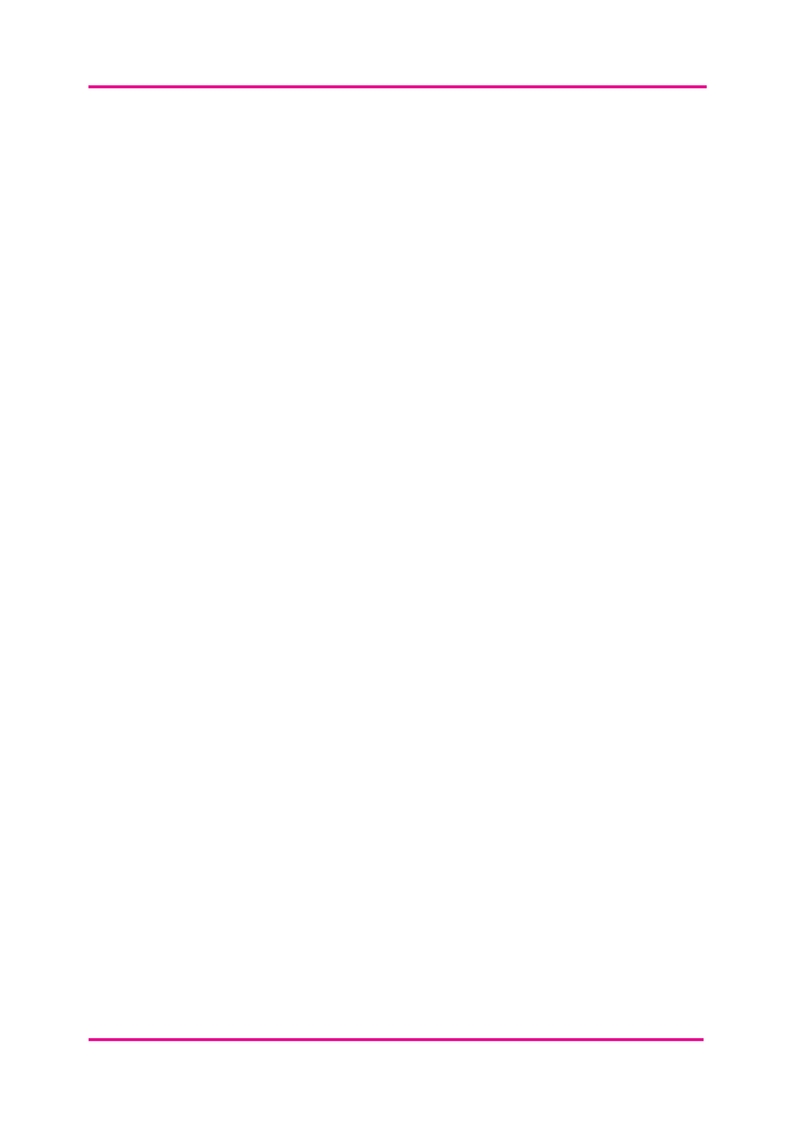 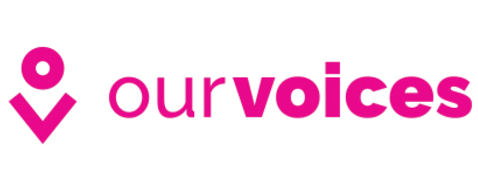 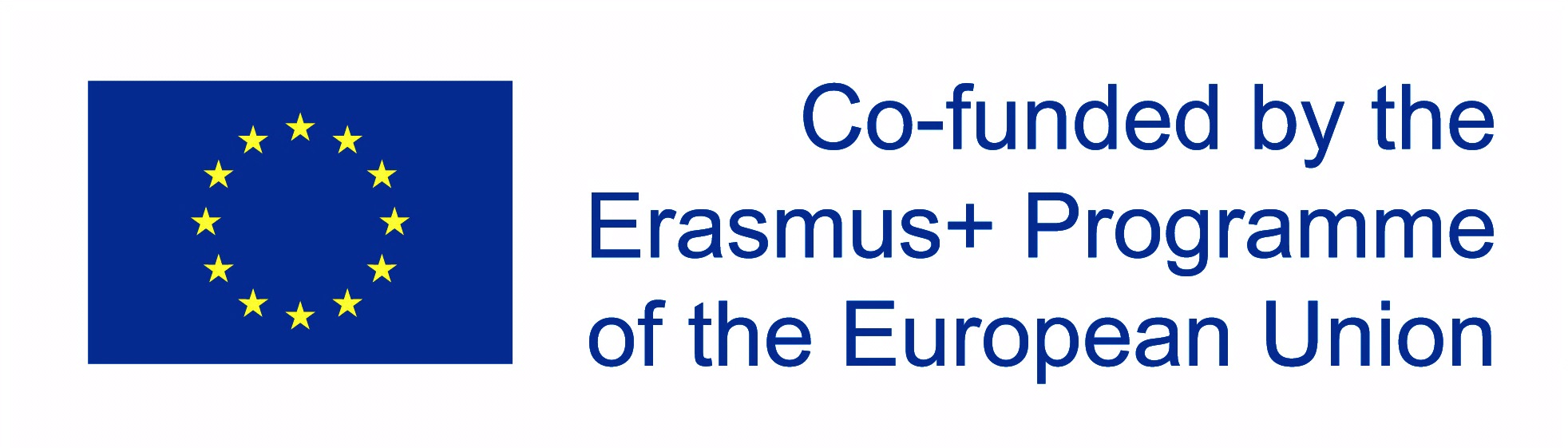 ABWEICHUNGEN Beschreibe die wichtigsten Abweichungen oder Widersprüche, die aus den Gedchichten hervorgingen. Identifiziere die Geschichten aus denen sie stammen. ZUSAMMENHANG Analysisere die verschiedenen Themen, Idden und Abweichungen und benutze die Geschichten um Zusammenhänge darzustellen.SCHLÜSSELERGEBNISSESchreib die fünf wichtigsten Ergebnisse auf, die sich aus deinen Geschichten ergeben haben. Es können interessante Aussage, Abweichungen, Tendenzen oder Themen sein.  1.2.3.4.5.